During the period from 12/02/2013 to 12/31/2013 the Commission accepted applications to assign call signs to, or change the call signs of the following broadcast stations. Call Signs Reserved for Pending Sales Applicants New or Modified Call SignsPUBLIC NOTICE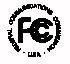 PUBLIC NOTICEReport No. 562Media Bureau Call Sign Actions01/09/2014Call SignServiceRequested ByCityStateFile-NumberFormer Call SignNoneRow NumberEffective DateCall SignServiceAssigned ToCityStateFile NumberFormer Call Sign112/02/2013KOANAMFALCON BROADCASTING LLCANCHORAGEAKKUDO212/02/2013KRXGFMREGENTS OF NEW MEXICO STATE UNIVERSITYSILVER CITYNM20071019AUKNew312/02/2013WDCKFMSPIRIT EDUCATIONAL RADIO, INC.OOLITICINWMYJ-FM412/02/2013WMYJ-FMFMMID-AMERICA RADIO GROUP INCBLOOMFIELDINWDCK512/03/2013KTPDFMTEXAS PUBLIC RADIODEL RIOTX20071016AIUNew612/03/2013WALM-LDLDBELLASPECTRA CORP.SEBRINGFLWGPS-LD712/04/2013WYPZFMPRAISE 107.5 FM RADIO LLCCOCHRANGAWRWR-FM812/05/2013KEUCFMSCREEN DOOR BROADCASTING, LLCRINGWOODOK20130724ABMNew912/05/2013KNXXFMGUARANTY BROADCASTING COMPANY OF BATON ROUGE, LLCDONALDSONVILLELAKYPY1012/06/2013KKMTFMANDERSON RADIO BROADCASTING, INC.RONANMTKQRK1112/06/2013KQRKFMANDERSON RADIO BROADCASTING, INC.PABLOMTKKMT1212/09/2013KIHGFMSCREEN DOOR BROADCASTING, LLCSAVANNAOK20130724ABLNew1312/09/2013KWLAFMBALDRIDGE-DUMAS COMMUNICATIONS, INC.ANACOCOLA20130624ABHNew1412/09/2013WJNAAMSYCAMORE VALLEY BROADCASTING, INC.ASHLAND CITYTNWQSV1512/10/2013KVXXFMTOM F. HUTHHAMILTON CITYCAKCKS1612/10/2013WLTTAMSEA-COMM, INC.CAROLINA BEACHNCWSFM1712/10/2013WUDEFMSEA-COMM, INC.BOLIVIANCWLTT1812/12/2013KXMQFMCOCHISE MEDIA LICENSES LLCMCNARYAZ20130719CYTNew1912/12/2013WZNNFMVALLEYDALE BROADCASTING, LLCCALHOUN CITYMS20120504ACVNew2012/13/2013WCZU-LDLDKING FORWARD, INC.BOWLING GREENKYW39CZ-D2112/13/2013WDSF-LDLDDTV AMERICA CORPORATIONMONTGOMERYALW19DS-D2212/13/2013WGPS-LPLPKING FORWARD, INC.FORT MYERSFLW22CL2312/16/2013KCWBFMHBD MEDIA, LLCBYRONWY20120529AFINew2412/17/2013WXTM-LDLDMICHAEL CELENZA & TAMMY M. CELENZAERIEPAW47ER-D2512/18/2013KMVIAMPACIFIC RADIO GROUP, INC.KAHULUIHIKNUI2612/18/2013KNUIAMPACIFIC RADIO GROUP, INC.WAILUKUHIKMVI2712/18/2013WSEXFMAMOR RADIO GROUP CORPSANTA ISABELPR19950907MDNew2812/19/2013KFSQAMMCC RADIO, LLCTHOUSAND PALMSCAKFUT2912/19/2013WAYKFMWAY MEDIA, INC.VALLEY STATIONKYWSYI3012/19/2013WCKV-LDLDTN MEDIA GROUP, INC.CLARKSVILLETNW30DE-D3112/19/2013WZOWFMARTISTIC MEDIA PARTNERS, INC.GOSHENINWSSM3212/20/2013KCIYFMCENTRO DE INTERCESION Y ADORACION INTERNACIONAL, INC.HELENDALECA20071022AIPNew3312/24/2013KNSKFMIOWA STATE UNIVERSITY OF SCIENCE AND TECHNOLOGYFORT DODGEIAKNSH3412/24/2013WSKPFMFULLER BROADCASTING INTERNATIONAL, LLCLEDYARDCTWWRX3512/24/2013WWRXAMJUDSON GROUP, INC.HOPE VALLEYRIWSKP3612/25/2013WRZMFMGARDNER-WEBB JUNIOR COLLEGE, INC.BOILING SPRINGSNCWGWG3712/27/2013WRNDAMSAGA COMMUNICATIONS OF TUCKESSEE, LLCFORT CAMPBELLKYWEGI3812/27/2013WRND-FMFMSAGA COMMUNICATIONS OF TUCKESSEE, LLCOAK GROVEKYWEGI-FM3912/30/2013KLFZFMALEX MEDIA, INC.LEUPPAZ20130723AANNew4012/30/2013KOYO-LPFLOROVILLE SOUTHSIDE COMMUNITY IMPROVEMENT ASSOCIATION, INC.OROVILLECAKRBS-LP4112/31/2013KBHTFMM&M BROADCASTERS, LTD.BELLMEADTXKWBT4212/31/2013KNSHAMCUMULUS LICENSING LLCCANYONTXKZRK4312/31/2013KWBTFMKENNELWOOD BROADCASTING COMPANY, INC.WACOTXKBCT-F C C-